最近一次第三方监测报告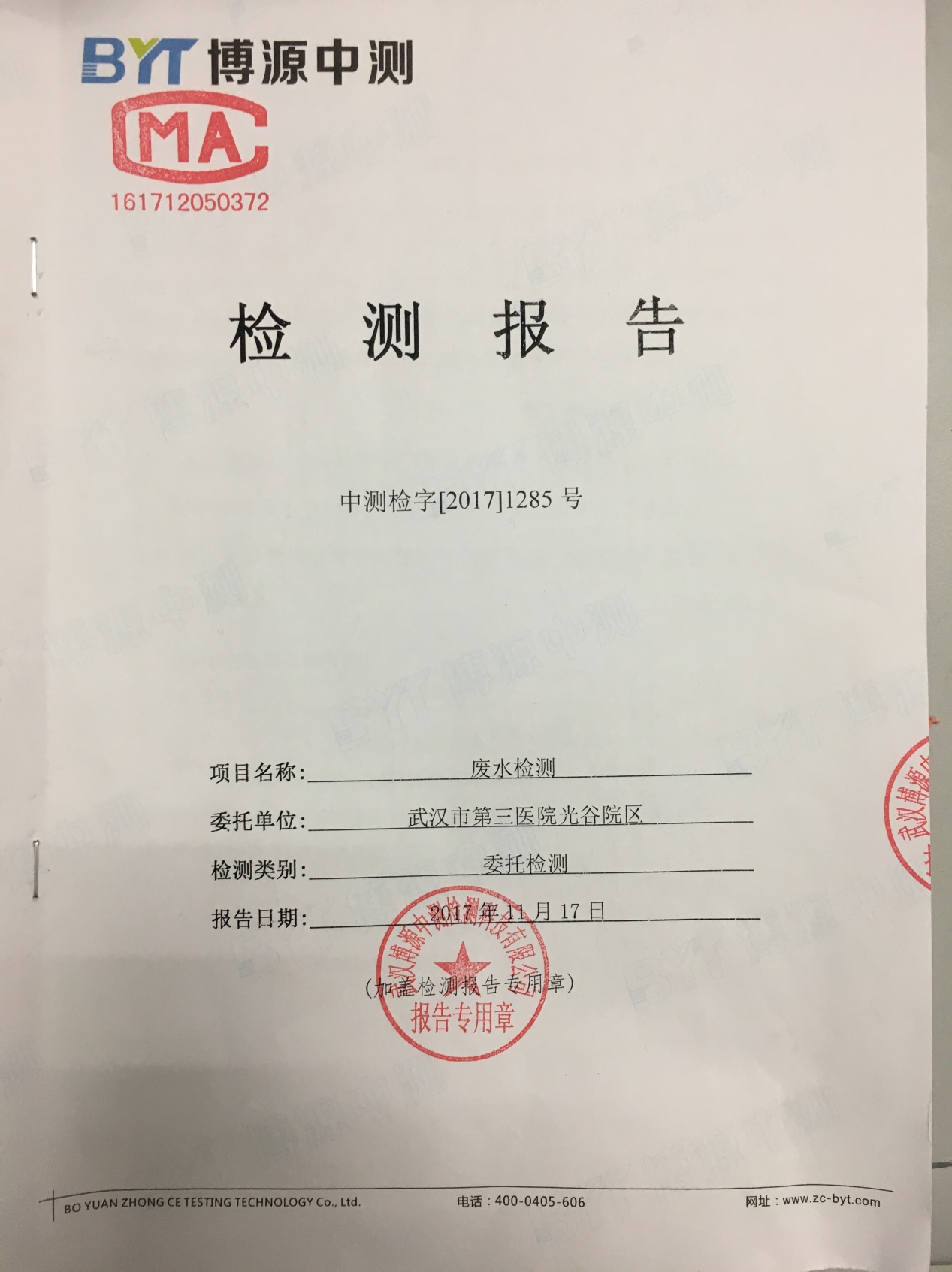 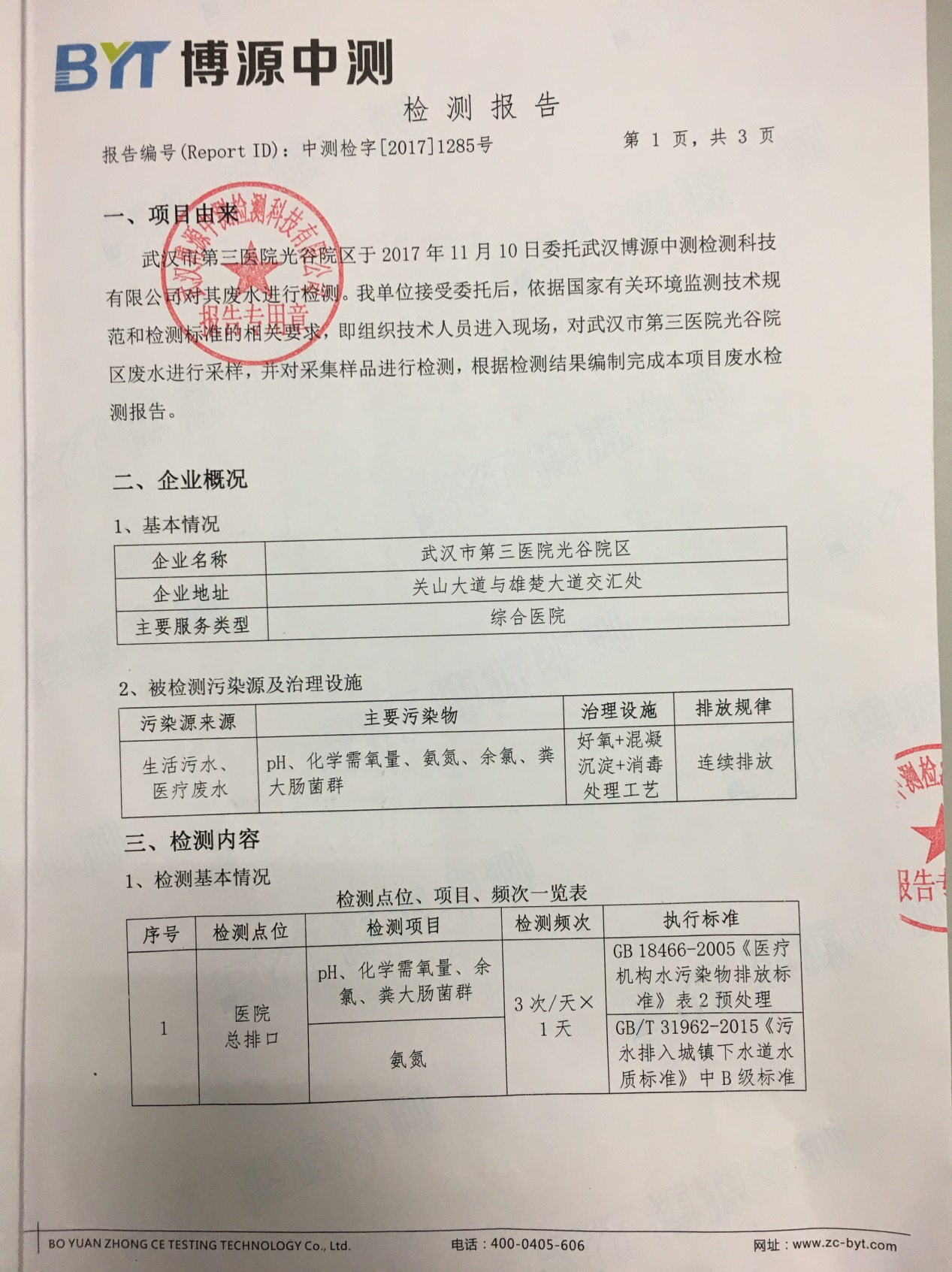 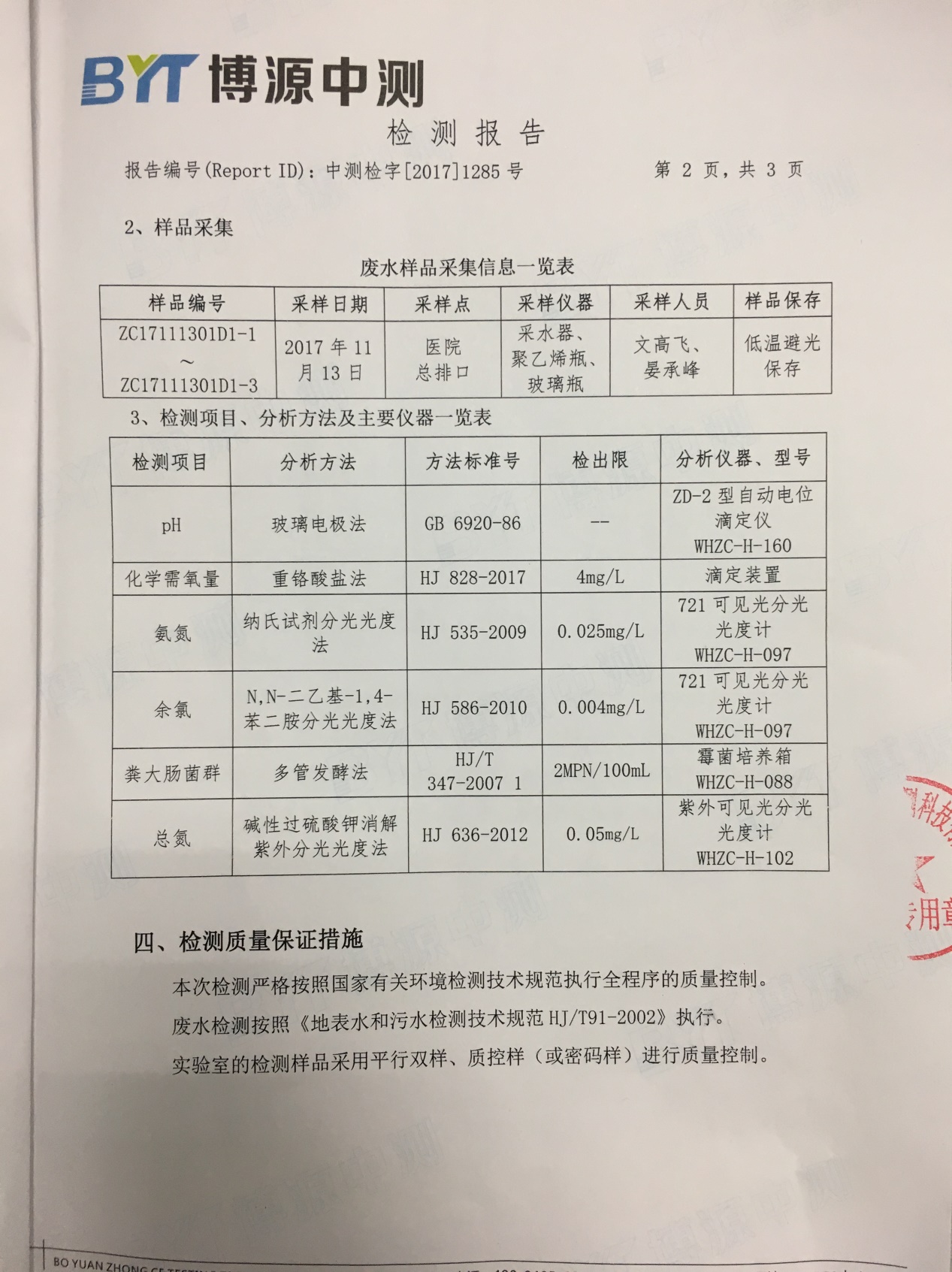 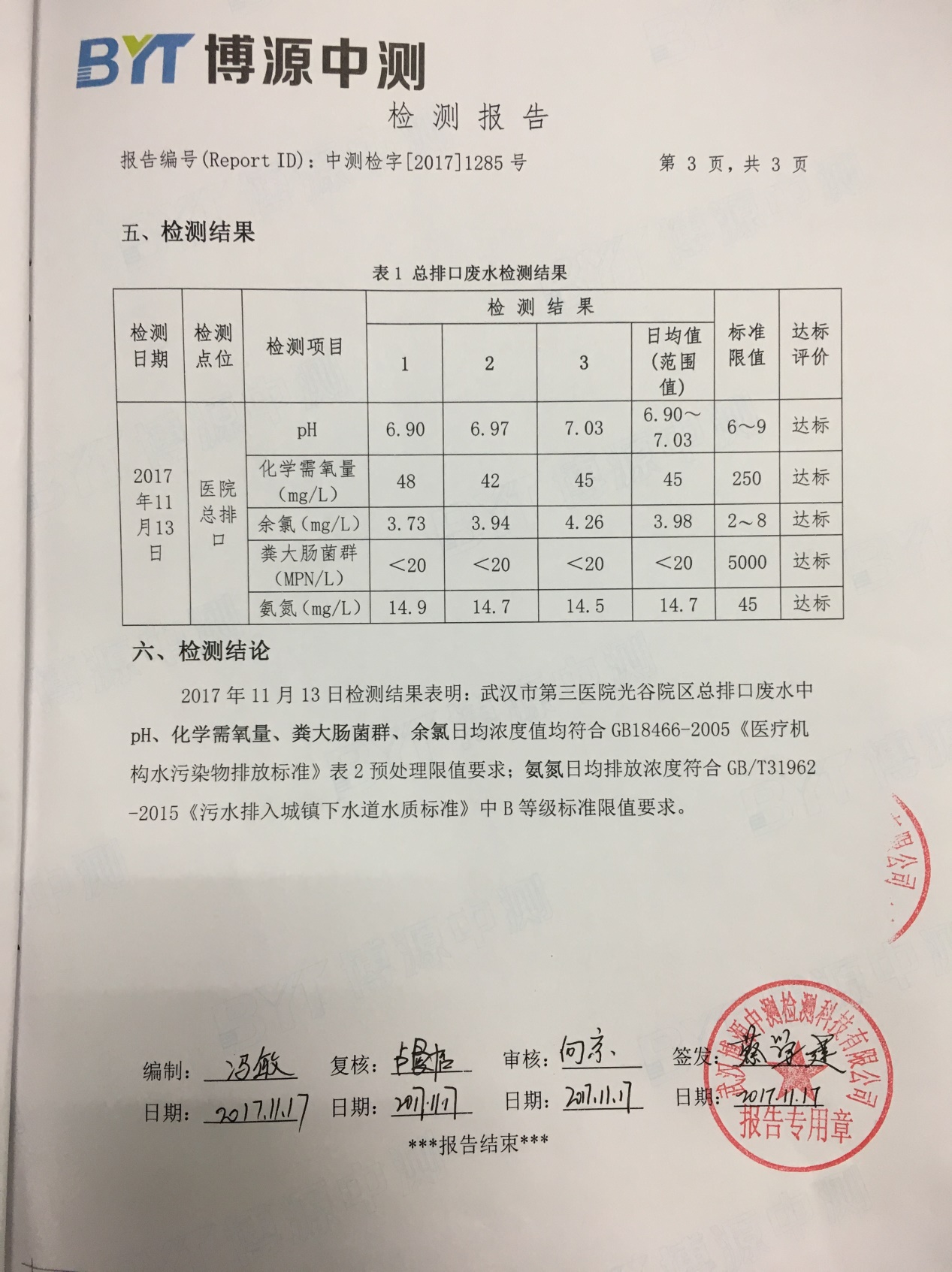 